ГОСУДАРСТВЕННая ИНФОРМАЦИОННаяСИСТЕМа санкт-петербУрга «Региональный фрагмент Единой государственной информационной сиСТемы В СФЕРЕ ЗДРАВООХРАНЕНИЯ»ОПИСАНИЕ ИНТЕГРАЦИОННЫХ ПРОФИЛЕЙПОДСИСТЕМЫ «ТЕЛЕМЕДИЦИНА» На 72 листах История версийОпределения, обозначения и сокращенияТаблица 1. Определения, обозначения и сокращенияОбщая информацияНастоящий документ описывает регламент работы с подсистемой «Телемедицина» государственной информационной системы «Региональный фрагмент единой государственной информационной системы в сфере здравоохранения» (ТМ.РЕГИЗ).Описание предназначено для организаций-разработчиков, осуществляющих сопровождение эксплуатируемых информационных систем и разработку новых систем для медицинских организаций Санкт-Петербурга.ТМ.РЕГИЗ предназначена для обеспечения получения медицинской помощи в дистанционной форме.Указанный сервис обеспечивает механизмы взаимодействия и обмена сведениями о заявках на телемедицинские консультации (далее – ТМК), маршрутах их прохождения, результатах обработки заявок и оказания ТМК.Для организации дистанционного взаимодействия участников телемедицинских консультаций ТМ.РЕГИЗ включает в себя Компонент организации сеансов видеконференцсвязи (ВКС) и Модуль обмена сообщениями (чат), позволяющие в автоматическом режиме создавать чаты и «комнаты» для проведения сеансов ВКС при формировании заявки на  ТМК.Компонент организации сеансов конференцсвязи включает следующие модули:модуль организации конференцсвязи;модуль записи и трансляции конференций;модуль совместной интерактивной работы на виртуальном холсте;модуль публикации удаленного рабочего стола.Модуль организации конференцсвязи обеспечивает:выполнение видеозвонков между пользователями;доступ к чатам и инструментам совместной работы из интерфейса конференций;смену разрешения видео;тестирование оборудования, доступности и характеристик каналов связи;управление участниками;монитор качества связи у участников.Модуль записи и трансляции обеспечивает:трансляцию конференции в различных разрешениях;доступ к архиву записей;просмотр и выгрузку записей.Модуль совместной интерактивной работы на виртуальном холсте обеспечивает:наличие общей интерактивной виртуальной доски;нанесение графических примитивов и текста;загрузку изображений и документов;отмену действий.Модуль обмена сообщениями обеспечивает:организацию приватных чатов;организацию групповых чатов;выдачу уведомления о прочтении;поиск по сообщению;форматирование сообщений;цитирование сообщений;передачу в сообщении файлов и документов;передачу видеосообщений;уведомления о событиях в чатах.Описание решенияТМ.РЕГИЗ предназначена для обмена информацией по телемедицинским заявкам. Для разных типов заявок МО может выступать как в роли направляющей МО, так и в роли целевой (консультирующей) МО.Процесс телемедицинских консультаций, реализуемый в ТМ.РЕГИЗ, осуществляется посредством следующих методов обмена информацией:Получение перечня маршрутов прохождения заявок на ТМК и описания операций, в рамках которых пользователь имеет право создавать заявки.Создание заявки на ТМК по выбранному маршруту.Получение пользователем списка заявок, на ТМК которые имеют операции доступные данному пользователю.Получение пользователем списка заявок на ТМК в статусах, которые доступны данному пользователю для просмотра и действия.Получение сведений заявки на ТМК по её идентификатору.Получение набора данных (объекта контекста) собранного при работе с заявкой на ТМК.Получение перечня переходов (операций), которые доступны пользователю в текущем состоянии заявки на ТМК.Получение условий перехода (выполнения операций) к новому состоянию (статусу) заявки на ТМК.Получение схемы данных (объекта контекста), необходимого для осуществления перехода к новому состоянию (статусу) заявки. Запрос перехода заявки в новое состояние согласно указанному правилу перехода.ТМ.РЕГИЗ поддерживает возможность реализации различных сценариев работы с заявками на ТМК. Сценарии зависят от набора операций, доступных для заявки на ТМК. Под операциями понимаются различные действия над заявкой, такие как распределение заявки врачу-консультанту, возврат заявки запрашивающему врачу на дополнение, отказ в консультации по заявке, дополнение заявки сведениями, формирование консультативного заключения по заявке и т.д.Пример возможного сценария проведения ТМК приведен на рисунке 1. Рис. 1. Общий сценарий проведения ТМК.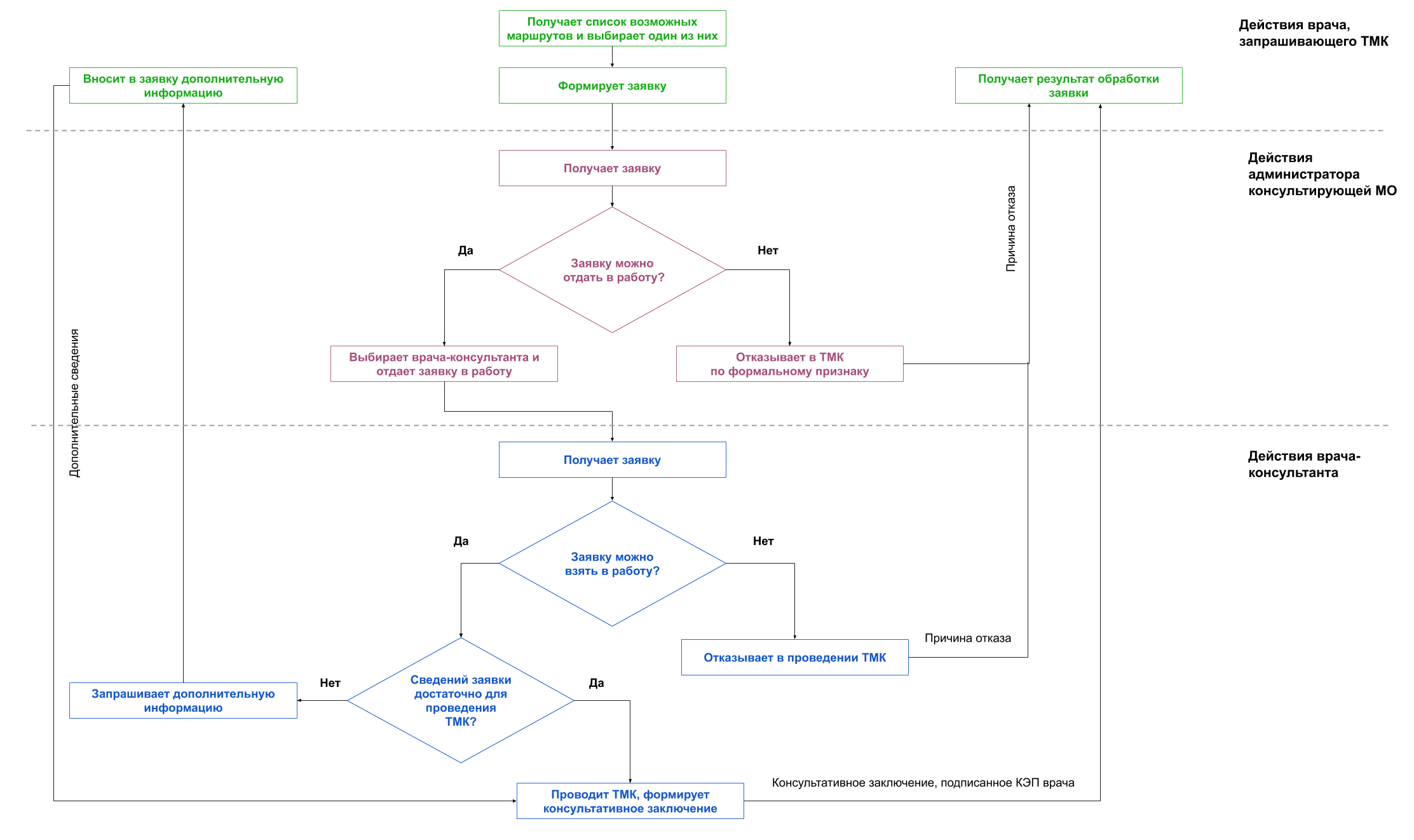 Внутренняя логика сервисаОписание данныхСтруктуры данных, которыми системы обмениваются в ходе работы с заявками, описываются с помощью json-схем. Идентификаторы схем содержатся в описании операций (переходов между статусами) над заявками.Предметная область – сущность, объединяющая под собой описания данных и маршруты бизнес-процессов.Общий набор данных - json-схема, описывающая все возможные поля и структуры данных, используемых в документообороте. Схемы, описанные ниже, должны быть сконструированы на основе общего набора данных. Это обеспечивает автоматизацию сбора, поиска и агрегации данных. Хранится одна схема на предметную область. Метаданные маршрутов бизнес-процессов - json-схема, описывающая краткий набор ключевых характеристик маршрута бизнес процесса в рамках предметной области. Позволяет выводить контекстную информацию о маршрутах в списке, строить по маршрутам форму фильтрации. Заявки также можно фильтровать по метаданным маршрутов. Хранится одна схема на предметную область.Метаданные заявок - json-схема, описывающая краткий набор ключевых характеристик заявки. Позволяет выводить контекстную информацию о заявках в списке, строить по заявкам форму фильтрации. Хранится одна схема на предметную область.Данные, используемые при операциях с заявками - json-схема, описывающая набор и структуру данных необходимых для передачи со стороны пользователя при совершении операции с заявкой. Можно создать в рамках предметной области столько, сколько требуется.Роли -  json-схема, описывающая набор и структуру данных необходимых для передачи информации о пользователе при проверке доступа к функциям системы. Можно создать в рамках предметной области столько, сколько требуется. Пользователь может на входе передавать несколько наборов присвоенных ему ролей. Например, пользователь может быть одновременно врачом в одной организации и административным руководителем в другой. Соответственно заявки и маршруты ему будут подбираться с учетом обеих его ролей.Маршрут и его описаниеМаршрут - описание порядка выполнения операций в ходе исполнения работ по заявкам.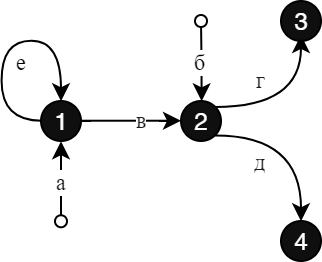 Рис. 2. Схема состояний и операций над заявкой.Маршрут описывается с помощью названия, описания и структуры метаданных. Суть маршрута заключается в наборе состояний и операций с заявками.Состояния или статусы (1, 2, 3 на рисунке) - это контрольные точки в бизнес-процессе. Они создаются в рамках маршрута с указанием имени и правил доступа. Правило доступа описывает, какому пользователю может быть доступна заявка для просмотра в данном статусе.Переходы (а, б, в, г, д, е на рисунке) - это операции над заявкой по данному маршруту.Если стартовое состояние перехода не указано (а, б на рисунке), то он используется для создания заявки в том статусе, который указан как конечный. Операций создания заявки по маршруту может быть сколько угодно с любой логикой. Например, можно настроить создание заявки со статусом доступным исполнителю. Можно создать заявку в статусе “черновик”, доступным заявителю.Если стартовое состояние указано тоже, что и конечное (е на рисунке), то операция не изменит статус заявки. Решает задачу редактирования данных заявки без необходимости изменения статуса. При указании конечного состояния отличного от стартового - заявка меняет состояние (в, г, д на рисунке).Переходы и ролевой доступ к просмотру.Содержание правила перехода в рамках маршрута:Название операции или перехода.Начальное состояние. Не указывается, если операция предназначена для создания заявки. Итоговое состояние. Указывается обязательно.Набор данных, необходимых для осуществления операции. Проверки. Осуществляют проверки доступа к выполнению операции и другую бизнес-логику, необходимую для поддержки бизнес-процесса. Текстовое описание каждой проверки содержится в описаниях операций.Отклики. Уведомление внешнего сервиса о факте перехода конкретной заявки в определенный статус. Текстовое описание каждого отклика содержится в описаниях операций.Для определения ролевого доступа к просмотру и работе с заявками используется «ролевой контекст». Для предметной области «Телемедицина» ролевой контекст определён набором json-схем. Основной ролевой схемой для работы пользователей МИС является данная схема:{  "type": "object",  "$schema": "http://json-schema.org/draft-04/schema#",  "required": [    "Organization",    "Role"  ],  "properties": {    "Role": {      "type": "string",      "title": "Роль пользователя",      "description": "Заполняется согласно справочнику НСИ 1.2.643.5.1.13.2.1.1.734"    },    "Organization": {      "type": "string",      "title": "Организация пользователя",      "examples": [        "Organization/a7ad714e-7c68-4950-ac7d-408bb68e23e9"      ],      "description": "Заполняется согласно справочнику НСИ 1.2.643.2.69.1.1.1.64"    },    "SNILS": {      "type": "string",      "title": "СНИЛС",      "examples": [        "89322342342"      ],      "description": "СНИЛС сотрудника заполняется без пробелов и тире"    }  }}Пример ролевого контекста согласно данной схеме:{  "Role": "DOCTOR",  "Organization": "Organization/dd4a7bf9-f853-46e3-af27-11a52ca1178b",  "SNILS": "89322342342"}Так же идентификатор схемы ролевого контекста возможно получить при получении сведений о маршруте (getWorkflow) и операции над заявкой (getTransition). Саму схему впоследствии можно запросить методом «getSchema». Базовый сценарий работы с сервисомФормирование маршрутов для заявок происходит на уровне администрирования системы. После того как правила работы с заявками определены в системе, участники взаимодействия должны будут реализовывать свою работу в следующем порядке:Направляющая МО запрашивает из системы список маршрутов и операций, доступных для создания заявки.Направляющая МО по выбранному маршруту запрашивает из системы описание условий перехода к новому состоянию заявки.По полученным данным направляющая МО запрашивает схемы передачи данных, необходимых для осуществления операции создания заявки: формат структуры данных передаваемых в заявку, используемых при описании характеристик пользователя.Направляющая МО создаёт заявку.Целевая (консультирующая) МО запрашивает списки заявок, доступных для выполнения доступных операций согласно их текущему состоянию.По полученным данным целевая МО запрашивает схемы передачи данных необходимых для осуществления операции изменения заявки.Для принятия решения о последующих действиях целевая МО запрашивает содержание заявки.Целевая МО осуществляет операцию изменения состояния заявки. Если бизнес-процесс обработки заявки того требует, то в свою очередь направляющая МО выполняет соответствующие операции обработки заявки. Это происходит пока заявка не придет к конечному состоянию.Направляющая МО запрашивает список заявок, доступных для просмотра. Для получения результата по закрытой заявке, направляющая МО запрашивает содержание заявки. Получает консультативное заключение. 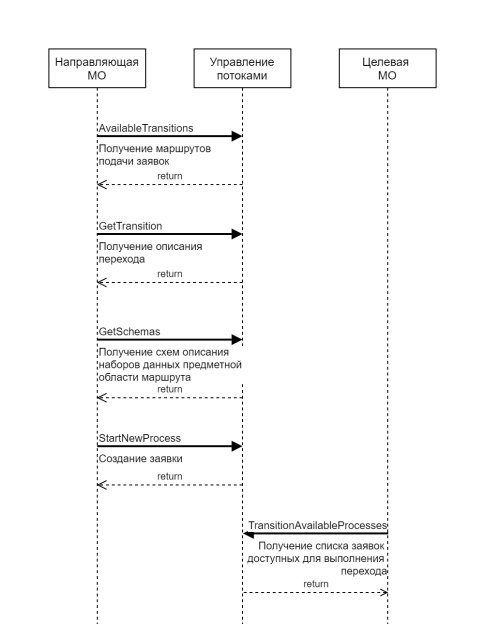 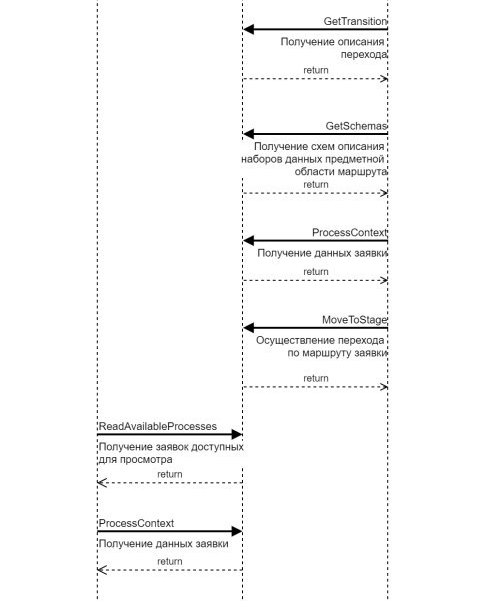 Рис. 3. Базовый сценарий работы с ТМ.РЕГИЗ.Интеграция с иными сервисами ГИС РЕГИЗ в рамках работы с телемедицинскими заявкамиВ ходе работы с телемедицинской заявкой врачи могут обмениваться информацией о сведениях, зарегистрированных в подсистемах ГИС РЕГИЗ:Случаи медицинского обслуживания из ИЭМК;Медицинские документы из ИЭМК;Направления на медицинское обслуживание из УО;Результаты лабораторного исследования из ОДЛИ;Результаты инструментального исследования из ОДИИ;Идентификатор карточки пациента из подсистемы Индекс пациента.Эти сведения в рамках работы сервиса должны записываться и храниться в данных заявки. Предаются эти сведения с помощью методов создания заявки StartNewProcess и передвижения заявки по маршруту MoveToStage. Соответственно формат передачи данных в контексте осуществления transition описывается в схеме передаваемых данных:описание transition следует получать, используя метод получения списка доступных переходов для движения заявки по маршруту GetTransitionAvailableProcesses или метод  получения доступных переходов для создания заявки GetAvailableTransitions;описание сопутствующей переходу схемы данных следует получать с помощью метода получения схемы по её идентификатору GetSchema/[id схемы]. Идентификатор схемы соответственно содержится в описании transition.Таким образом, МО могут передавать в рамках заявки на ТМК сведения об информационных объектах, хранящихся в подсистемах ГИС РЕГИЗ, в качестве ссылки (идентификатора объекта), что снимает необходимость повторно вносить подобную информацию вручную. Регламенты информационного взаимодействия для получения данных из подсистем ГИС РЕГИЗ для работы с ТМ.РЕГИЗ не имеют отдельной специфики. Актуальные регламенты информационного взаимодействия размещены на официальном сайте СПб ГБУЗ МИАЦ - https://spbmiac.ru/ehlektronnoe-zdravookhranenie/integracionnye-profili/.Описание методов обмена сведениями Получение списка переходов для создания заявки доступных пользователю (GetAvailableTransitions)Описание параметров запросаМетод предоставляет перечень маршрутов и описания операций, в рамках которых пользователь имеет право создавать заявки.ЗапросОписание:ФильтрОбъект для фильтрации по маршруту. Все поля являются опциональными (не обязательными).Пример конструкции фильтра:  "WorkflowFilter": {    "name": "",    "metadata": {},  }Name - название маршрута (точное совпадение)Metadata - фильтр по объекту метаданных маршрута (правила сопоставления Json-объектов см. ниже)Метаданные маршрута описываются по соответствующей схеме и указываются при его создании или редактировании администратором системы. Правила сопоставления Json-объектов в качестве фильтров метаданных маршрута или заявки:В качестве фильтра принимается Json-объект, в котором путь к искомому значению будет таким же, как в объекте, где производится поиск. Например, в метаданных процесса есть следующие данные: {  "patientName": "Alexander",  "diagnosis": {    "name": "some name",    "code": 315  },  "participant": {    "name": "Ivan",    "cpecialityCodes": [      103,      203,      304    ]  }}Для доступа к полю "code" в объекте "diagnosis" нужно повторить путь к полю:  {  "diagnosis": {    "code": 315  }}Все выбранные данные в объекте в любом случае будут приведены к строке, и выбор сопоставление производится с помощью SQL-конструкции LIKE (поиск вхождения подстроки). Таким образом, следующее выражение будет эквивалентно предыдущему: {  "diagnosis": {    "code": "315"  }}Для выбора нескольких значений, одного и того же поля можно использовать перечисление значений в массиве, однако в таком случае будет использовано полное совпадение: {  "diagnosis": {    "code": [      314,      315,      317    ]  }}В случае если в объекте фильтра будет несколько полей — итоговое выражение будет собираться с учётом того, что все выражения должны быть истиной.{  "patientName": [    "Alex",    "Sam"  ],  "diagnosis": {    "name": "some name",    "code": [      314,      315,      317    ]  }}Пример:ОтветОписание структуры ответа:Пример:Получение маршрута обработки заявки по идентификатору (GetWorkflow)Описание параметров запросаМетод возвращает данные о статусах и операциях на маршруте по идентификатору. С помощью возвращаемых данных можно узнать все возможные состояния заявки, перечень возможных операций и переходов между статусами, выполняемые проверки при попытках выполнения переходов и условия доступности заявок на каждом из статусов.ЗапросПример:ОтветОписание структуры ответа:Пример:Создание заявки по маршруту (StartNewProcess)Описание параметров запросаМетод создаёт заявку по маршруту, согласно переданному переходу.ЗапросОписание:Пример запроса по стандарту FHIR. Данный метод удобно использовать для получения валидного ответа согласно стандарту FHIR в случае, если маршрут поддерживает данный стандарт хранения и передачи данных. Поддержка данного стандарта указывается в метаданных маршрута ("FHIRSupported": true):Пример запроса по формату приложения:Ответ на запрос по формату FHIRОписание структуры bundle. Структура используется для передачи набора структуры, описывающей характеристики ответа (OperationOutcome) по запросу, и структур, описывающих маршруты (Task) и доступные пользователю операции для создания.Описание структуры OperationOutcome:Описание структуры Task:
Пример:Ответ на запрос по формату приложенияОписание структуры:Пример:Получение списка доступных для действия заявок (GetTransitionAvailableProcesses)Описание параметров запросаМетод предназначен для получения списка заявок в статусах, которые имеют операции доступные для использования данному пользователю.ЗапросОписание:ФильтрОбъект для фильтрации по маршруту. Все поля являются опциональными (не обязательными).Пример конструкции фильтра:    "RoleContext": [        {            "Role": "DOCTOR",            "Organization": "b19a2a66-c72c-f405-2c17-bfa785d29ffa"        }    ],    "WorkflowFilter": {        "name": "",        "description": "",        "metadata": {}    },    "ProcessFilter": {        "name": "",        "humanFriendlyId": "",        "created": "",        "updated": "",        "workflow": "",        "metadata": {}    },    "orderingField": "updated",    "descendingOrder": true,    "StageFilter": [],    "Skip": 0,    "Take": 20RoleContext – фильтрует заявки по правилам доступа. В результате отображаются все заявки, где нет ограничений по ролевому доступу (значение RoleContext игнорируется) и заявки, где проверки данных ролевого контекста в текущем статусе позволяют пользователю выполнить операцию (значение RoleContext проверяются).WorkflowFilter – фильтр заявок по атрибутам и метаданным маршрутов (workflows), по которым они движутся. Атрибуты и метаданные маршрута присваиваются ему при создании или редактировании администратором системы по соответствующей схеме (см. метод получения схем данных).Name - название маршрута (Строка, точное совпадение)Metadata - фильтр по объекту метаданных маршрута (Структура, правила сопоставления Json-объектов см. ниже)ProcessFilter – фильтр заявок непосредственно по атрибутам и метаданным самой заявки. Атрибуты заявки присваиваются ей при создании и обновлении. Метаданные заявки генерируются при создании и каждом обновлении по соответствующей схеме (см. метод получения схем данных).В приведенном ниже примере описания структуры метаданных заявки описывается набор и структура формируемых параметров заявки и пути их нахождения в её контексте (наборе структурированных данных агрегированных по ходу заявки по маршруту).{  "type": "object",  "$schema": "http://json-schema.org/draft-04/schema#",  "properties": {    "Patient": {      "selector": "$.entry[?(@.resource.resourceType=='Condition')].resource.subject.reference"    },    "Diagnosis": {      "selector": "$.entry[?(@.resource.resourceType=='Condition')].resource.code.coding[?(@.system=='urn:oid:1.2.643.2.69.1.1.1.2')].code"    },    "Performer": {      "selector": "$.entry[?(@.resource.resourceType=='ServiceRequest')].resource.performer[0].reference"    },    "Requester": {      "selector": "$.entry[?(@.resource.resourceType=='ServiceRequest')].resource.requester.reference"    },    "occurrenceDateTime": {      "selector": "$.entry[?(@.resource.resourceType=='ServiceRequest')].resource.occurrenceDateTime"    }  }}Пример структуры метаданных конкретной заявки по схеме приведенной выше: {  "Patient": "Patient/f0a819e4-8d76-4aa3-b4ff-93d43c18346c",  "Diagnosis": "K00.1",  "Performer": "Organization/dd4a7bf9-f853-46e3-af27-11a52ca1178b",  "Requester": "Organization/dfe3eec2-8a79-4921-9b58-0ce03a5e6c10",  "occurrenceDateTime": "2020-09-14T16:25:06"}Name - имя процесса или значение человек ориентированного идентификатора(поиск по неполному совпадению)Workflow - название маршрута или его идентификатор (точное совпадение)Metadata - фильтр по объекту метаданных процесса (правила сопоставления Json-объектов см ниже)Created  - дата (или период) создания процесса (описание передачи дат см. ниже)Updated - дата (или период) обновления процесса (описание передачи дат см. ниже)Правила сопоставления Json-объектов в качестве фильтров метаданных маршрута или заявки:В качестве фильтра принимается Json-объект, в котором путь к искомому значению будет таким же как в объекте, где производится поиск. Например, в метаданных процесса есть следующие данные: {  "patientName": "Alexander",  "diagnosis": {    "name": "some name",    "code": 315  },  "participant": {    "name": "Ivan",    "cpecialityCodes": [      103,      203,      304    ]  }}Для доступа к полю "code" в объекте "diagnosis" нужно повторить путь к полю: {  "diagnosis": {    "code": 315  }}Все выбранные данные в объекте в любом случае будут приведены к строке, и выбор сопоставление производится с помощью SQL-конструкции LIKE (поиск вхождения подстроки). Таким образом, следующее выражение будет эквивалентно предыдущему: {  "diagnosis": {    "code": "315"  }}Для выбора нескольких значений, одного и того же поля можно использовать перечисление значений в массиве, однако в таком случае будет использовано полное совпадение:{  "diagnosis": {    "code": [      314,      315,      317    ]  }}В случае, если в объекте фильтра будет несколько полей — итоговое выражение будет собираться с учётом того, что все выражения должны быть истиной. {  "patientName": [    "Alex",    "Sam"  ],  "diagnosis": {    "name": "some name",    "code": [      314,      315,      317    ]  }}Передача дат фильтрации:Для передачи периода дат ожидается строка, представляющая собой массив дат сериализованный в JSON: "[\"2020-08-11T15:30:47.972305+03:00\", \"2020-08-11T15:32:47.972305+03:00\"]". В случае если в массиве одна дата, будут выбраны все данные, в которых искомая дата будет больше чем, переданная в массиве дата. В случае если передано больше 2х дат — все кроме первых двух будут проигнорированы.Параметры сортировки:Для передачи сортировки необходимо передать имя из ответа в поле запроса orderingField. Поля доступные для передачи «Created», «Updated». Для сортировки по убыванию в поле запроса descendingOrder нужно передать true.Пример:ОтветОписание структуры ответа:Пример:Получение списка доступных для просмотра заявок (GetReadAvailableProcesses)Описание параметров запросаМетод предназначен для получения списка заявок в статусах, которые доступны данному пользователю для просмотра и действия.ЗапросОписание:ФильтрОбъект для фильтрации по маршруту. Все поля являются опциональными (не обязательными)Пример конструкции фильтра:    "RoleContext": [        {            "Role": "DOCTOR",            "Organization": "b19a2a66-c72c-f405-2c17-bfa785d29ffa"        }    ],    "WorkflowFilter": {        "name": "",        "description": "",        "metadata": {}    },    "ProcessFilter": {        "name": "",        "humanFriendlyId": "",        "created": "",        "updated": "",        "workflow": "",        "metadata": {}    },    "orderingField": "updated",    "descendingOrder": true,    "StageFilter": [],    "Skip": 0,    "Take": 20RoleContext – фильтрует заявки по правилам доступа. В результате отображаются все заявки, где нет ограничений по ролевому доступу (значение RoleContext игнорируется) и заявки, где проверки данных ролевого контекста в текущем статусе позволяют пользователю выполнить операцию (значение RoleContext проверяются).WorkflowFilter – фильтр заявок по атрибутам и метаданным маршрутов (workflows), по которым они движутся. Атрибуты и метаданные маршрута присваиваются ему при создании или редактировании администратором системы по соответствующей схеме (см. метод получения схем данных).Name - название маршрута (Строка, точное совпадение)Metadata - фильтр по объекту метаданных маршрута (Структура, правила сопоставления Json-объектов см. ниже)ProcessFilter – фильтр заявок непосредственно по атрибутам и метаданным самой заявки. Атрибуты заявки присваиваются ей при создании и обновлении. Метаданные заявки генерируются при создании и каждом обновлении по соответствующей схеме (см. метод получения схем данных).В приведенном ниже примере описания структуры метаданных заявки описывается набор и структура формируемых параметров заявки и пути их нахождения в её контексте (наборе структурированных данных агрегированных по ходу заявки по маршруту).{  "type": "object",  "$schema": "http://json-schema.org/draft-04/schema#",  "properties": {    "Patient": {      "selector": "$.entry[?(@.resource.resourceType=='Condition')].resource.subject.reference"    },    "Diagnosis": {      "selector": "$.entry[?(@.resource.resourceType=='Condition')].resource.code.coding[?(@.system=='urn:oid:1.2.643.2.69.1.1.1.2')].code"    },    "Performer": {      "selector": "$.entry[?(@.resource.resourceType=='ServiceRequest')].resource.performer[0].reference"    },    "Requester": {      "selector": "$.entry[?(@.resource.resourceType=='ServiceRequest')].resource.requester.reference"    },    "occurrenceDateTime": {      "selector": "$.entry[?(@.resource.resourceType=='ServiceRequest')].resource.occurrenceDateTime"    }  }}Пример структуры метаданных конкретной заявки по схеме приведенной выше: {  "Patient": "Patient/f0a819e4-8d76-4aa3-b4ff-93d43c18346c",  "Diagnosis": "K00.1",  "Performer": "Organization/dd4a7bf9-f853-46e3-af27-11a52ca1178b",  "Requester": "Organization/dfe3eec2-8a79-4921-9b58-0ce03a5e6c10",  "occurrenceDateTime": "2020-09-14T16:25:06"}Name - имя процесса или значение человек ориентированного идентификатора(поиск по неполному совпадению)Workflow - название маршрута или его идентификатор (точное совпадение)Metadata - фильтр по объекту метаданных процесса (правила сопоставления Json-объектов см ниже)Created  - дата (или период) создания процесса (описание передачи дат см. ниже)Updated - дата (или период) обновления процесса (описание передачи дат см. ниже)Правила сопоставления Json-объектов в качестве фильтров метаданных маршрута или заявки:В качестве фильтра принимается Json-объект,  в котором путь к искомому значению будет таким же, как в объекте, где производится поиск. Например, в метаданных процесса есть следующие данные:{  "patientName": "Alexander",  "diagnosis": {    "name": "some name",    "code": 315  },  "participant": {    "name": "Ivan",    "cpecialityCodes": [      103,      203,      304    ]  }}Для доступа к полю "code" в объекте "diagnosis" нужно повторить путь к полю: {  "diagnosis": {    "code": 315  }}Все выбранные данные в объекте в любом случае будут приведены к строке, и выбор сопоставление производится с помощью SQL-конструкции LIKE (поиск вхождения подстроки). Таким образом, следующее выражение будет эквивалентно предыдущему: {  "diagnosis": {    "code": "315"  }}Для выбора нескольких значений, одного и того же поля можно использовать перечисление значений в массиве, однако в таком случае будет использовано полное совпадение: {  "diagnosis": {    "code": [      314,      315,      317    ]  }}В случае, если в объекте фильтра будет несколько полей — итоговое выражение будет собираться с учётом того, что все выражения должны быть истиной.  {  "patientName": [    "Alex",    "Sam"  ],  "diagnosis": {    "name": "some name",    "code": [      314,      315,      317    ]  }}Передача дат фильтрации:Для передачи периода дат ожидается строка, представляющая собой массив дат сериализованный в JSON: "[\"2020-08-11T15:30:47.972305+03:00\", \"2020-08-11T15:32:47.972305+03:00\"]". В случае если в массиве одна дата, будут выбраны все данные, в которых искомая дата будет больше чем, переданная в массиве дата. В случае если передано больше 2х дат — все кроме первых двух будут проигнорированы.Параметры сортировки:Для передачи сортировки необходимо передать имя из ответа в поле запроса orderingField. Поля доступные для передачи «Created», «Updated». Для сортировки по убыванию в поле запроса descendingOrder нужно передать true.Пример:ОтветОписание структуры ответа:Пример:Получение заявки по идентификаторуОписание параметров запросаМетод возвращает данные о заявке по её идентификатору.ЗапросПример:ОтветОписание структуры ответа:Пример:Получение объекта контекста процесса (GetProcessContext)Описание параметров запросаМетод предназначен для получения набора данных (объекта контекста), собранного при работе с заявкой.Описание структуры запроса:ЗапросПример запроса по стандарту FHIR. Данный метод удобно использовать для получения валидного ответа согласно стандарту FHIR в случае, если маршрут поддерживает данный стандарт хранения и передачи данных. Поддержка данного стандарта указывается в метаданных маршрута ("FHIRSupported": true):Пример запроса по формату приложения:ОтветОписание структуры OperationOutcome. Структура используется для передачи набора структуры, описывающей характеристики ответа по запросу и структурированного набора данных заявки.Описание структуры OperationOutcome:Пример ответа по формату Fhir:Пример ответа по формату приложения:Получение идентификаторов следующих возможных состояний для процесса (GetProcessWithAvailableTransitions)Описание параметров запросаМетод предоставляет перечень переходов, которые доступны пользователю в текущем состоянии заявки.ЗапросОписание:Пример:ОтветОписание структуры OperationOutcome:Пример:Получение описания правил перехода по его идентификатору (GetTransition)Описание параметров запросаМетод возвращает описание условий перехода к новому состоянию заявки.ЗапросПример:ОтветОписание структуры ответа:Пример:Получение схемы данных передаваемых при осуществлении перехода (GetSchema)Описание параметров запросаМетод предназначен для получения схемы данных (объекта контекста), необходимого для осуществления перехода к новому состоянию заявки.ЗапросПример:ОтветОписание структуры bundle. Структура используется для передачи набора структуры, описывающей характеристики ответа (OperationOutcome) по запросу, и структур, описывающих схему данных (StructureDifinition) необходимых для осуществления перехода.В описании структур, передаваемых данных в формате json-схемы, содержится описания типов передаваемых данных, кратности и обязательности.Например, формат передачи справочных значений по формату HL7 FHIR:Справочные материалы в обмене данными в заявках используются в рамках справочников НСИ. В случае использования справочника, в описании структуры данных "description" указывается код справочника.Если в рамках заявки требуется передать информацию о пациенте, зарегистрированном в ГИС РЕГИЗ, случае ИЭМК, результатах лабораторных или инструментальных исследований, направлении на оказание медицинской помощи, то согласно схеме описания данных для осуществления операции над заявкой потребуется указать идентификаторы данных объектов из соответствующих сервисов РЕГИЗ: Индекс пациента, ИЭМК, ОДЛИ, ОДИИ, УО.   Актуальные регламенты информационного взаимодействия размещены на официальном сайте СПб ГБУЗ МИАЦ - https://spbmiac.ru/ehlektronnoe-zdravookhranenie/integracionnye-profili/.
Соответственно в качестве примера передача ссылки на карточку пациента сервиса “Индекс пациента” в схеме описания передачи данных:Пример передачи данных об идентификаторе пациента сервиса “Индекс пациента”:Получение идентификаторов случаев медицинского обслуживания и медицинских документов с помощью виджета Портала врачаТакже для формирования ссылки на случаи медицинского обслуживания можно воспользоваться виджетом Портала врача: [portal]\wizard\{idPatient}Порядок авторизации аналогичен главной форме Портала врача.Мастер состоит из 4-х страниц:Выбор случая медицинского обслуживания.Выбор лабораторных исследований.Выбор инструментальных исследований.Страница готовых ссылок.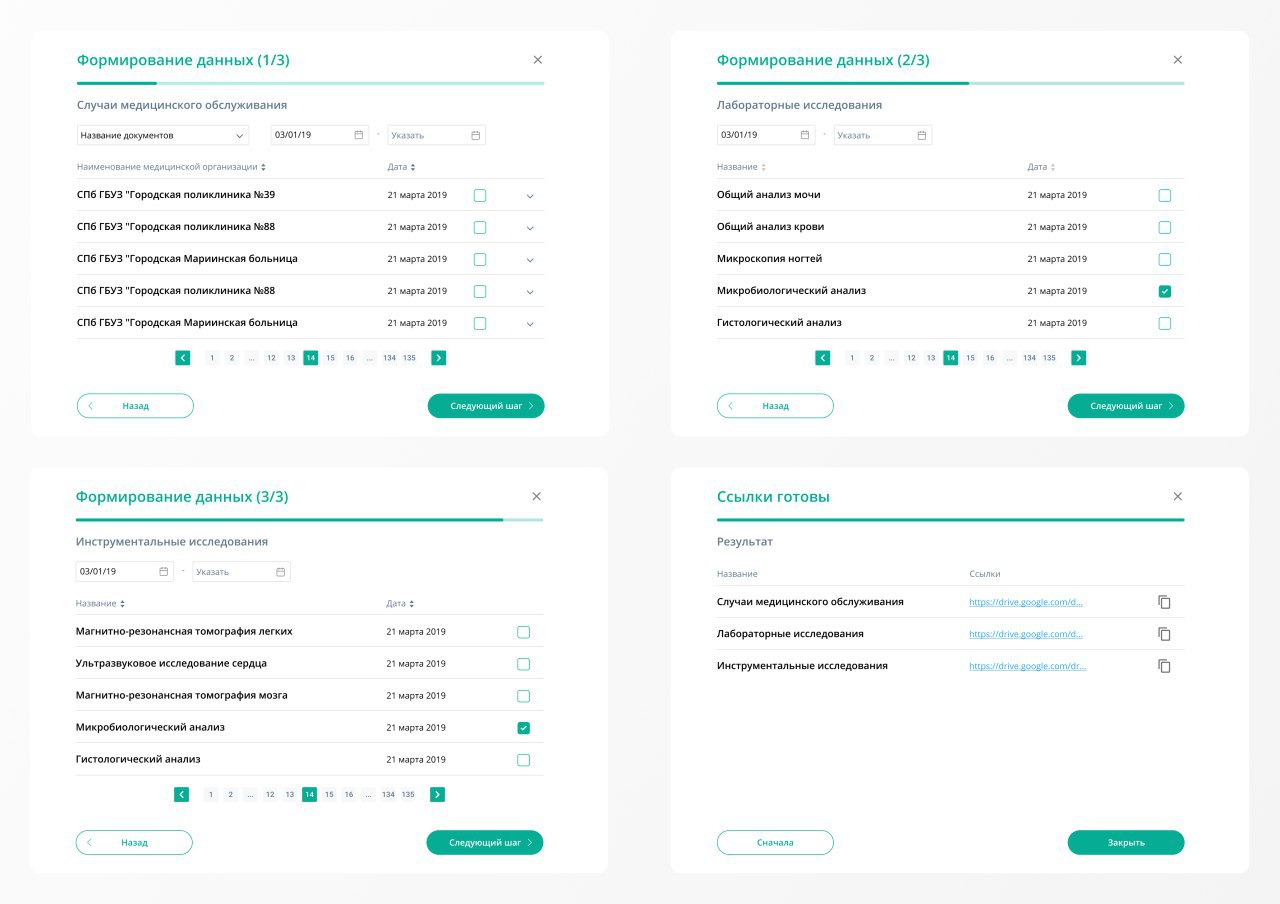 Общими для первых 3-х страниц являются элементы:Персональные данные пациента - аналогично главной форме Портала.Выбор периода - два выпадающих списка, позволяющих задать период отображения данных.
По умолчанию началом периода является первый день текущей недели, окончание периода не задано (предполагается текущая дата).Пагинация - перемещение по постраничной выдаче результата в количестве 5 элементов.Кнопки навигации “Следующий шаг“, ”Назад” - перемещение по страницам мастера.Отображается список ссылок, сформированный на предыдущих шагах.Для каждой ссылки отображается ее текстовое представление и кнопка копирования содержания в буфер обмена.Описание структуры ответа:Пример: Осуществление перехода в указанное состояние в рамках указанного процесса (MoveToStage)Описание параметров запросаМетод позволяет осуществить запрос перехода заявки в новое состояние согласно указанному правилу перехода.ЗапросОписание:Пример запроса по формату FHIR:Пример запроса по формату приложения:ОтветОписание структуры bundle. Структура используется для передачи набора структуры, описывающей характеристики ответа (OperationOutcome) по запросу, и структуры, описывающей характеристики задачи (Task).Описание структуры OperationOutcome:Описание структуры Task:Пример ответа по формату FHIR:Ответ на запрос по формату приложенияОписание структуры:Пример ответа по формату приложения:Получение ссылок на чаты и видеоконференцсвязь для участников заявкиКонфигурируемые данныеДля организации взаимодействия клиент-системы необходимо хранение конфигурируемых данных, к которым относятся следующие данные,  определяемые провайдером:адрес портала, обеспечивающего организацию доступа к мессенджеру (baseUrl);ключ доступа к методам API (apiKey)идентификатор процесса в сервисе «Сервис управления Маршрутами». ЗапросОписание:Для получения ссылок на чат/комнату ВКС для каждого участника по заявке клиент-системой необходимо выполнить запросом с бэкэнда с помощью метода “api/flows/process_links” (GET). Пример:ОтветПример:Коды возвращаемых ошибокКонтрольный примерАдрес стенда для осуществления отладки:http://r78-rc.zdrav.netrika.ru/tm-coreТестовый маршрут:5c2c06cf-985b-4905-816e-bc0dec57dd9cСостояния маршрута:Примеры запросов  "workflowId": "346f9527-6a86-4c1b-8076-19cc58f463e5",  "initialTransitionId": "270ca374-6e43-48bf-b545-4f01d45118d0",  "processContext":{<смотри пример ниже>},  "roleContext": []Возможные переходы между статусами в заявкеПримеры контекстов данных переходовРасшифровка параметров processContext запросовСоздание заявкиОтклонение заявкиЗаключение№ВерсияДатаАвторПримечание11.1 draft20.05.2020Туркин А.Драфт описания интеграционных профилей. В следующей версии документа будет добавлено описание правил получения ссылок на Модуль организации конференцсвязи и Модуль обмена сообщениями (чат) для вывода их пользователю, передачи консультативного заключения по результатам телемедицинской консультации.21.206.09.2020Туркин А.Добавлено описание метода получения ссылок на чаты и видеоконференцсвязь для участников заявок на ТМК. Добавлен контрольный пример.31.318.09.2020Туркин А.Добавлено описание логики работы фильтрации в методах получения списков заявок и доступных для создания заявок маршрутов.Добавлено описание типовой структуры схемы ролевого контекста для пользователей МИС.41.424.09.2020Туркин А.Добавлено описание метода получения маршрута обработки заявки (GetWorkflow). Обновлена схема базового сценария работы с ТМ.РЕГИЗ.Поправлены ошибки в типах данных.51.525.09.2020Туркин А.Расшифровка параметров заявки контрольного примера разбита на части согласно каждому запросу.  ТерминСодержаниеВКСВидеоконференцсвязьГИС РЕГИЗГосударственная информационная система Санкт-Петербурга «Региональный фрагмент единой государственной информационной системой в сфере здравоохранения»Индекс пациентаПодсистема ГИС РЕГИЗ «Индекс пациента»ИЭМКПодсистема ГИС РЕГИЗ «Интегрированная электронная медицинская карта петербуржца»МОМедицинская организацияНСИПодсистема ГИС РЕГИЗ «Нормативно-справочная информация»ОДИИПодсистема ГИС РЕГИЗ «Обмен данными инструментальных исследований»ОДЛИПодсистема ГИС РЕГИЗ «Обмен данными лабораторных исследований»ТМКТелемедицинская консультация – консультация, проводимая в целях оказания медицинской помощи с использованием телекоммуникационных технологий ТМ.РЕГИЗПодсистема «Телемедицина» государственной информационной системы «Региональный фрагмент единой государственной информационной системы в сфере здравоохранения»УОПодсистема ГИС РЕГИЗ «Управление очередями на оказание медицинской помощи»№ п/пПараметрТипКратностьОписание1roleContextobject1..1Значение ролевого контекста пользователя2metaDataFilterobject1..1Значение фильтра3Skipnumber0..1Количество пропущенных элементов в выборке4Takenumber0..1Количество элементов в спискеPOST http://[hostname]/api/Queries/GetAvailableTransitionsauthorization: N3[пробел][GUID передающей системы] content-type: application/json{  "RoleContext": [],  "MetaDataFilter": {    "Organization": "dfe3eec2-8a79-4921-9b58-0ce03a5e6c10"    },  "Skip": 0,  "Take": 20}№ п/пПараметрТипКратностьОписание1ErrorCodestring1..1Код результата операции2Messagestring1..1Описание результата операции3WorkflowIdstring1..1Идентификатор маршрута4WorkflowMetadataobject0..1Метаданные маршрута5TransitionIdsarray0…*Массив идентификаторов переходов доступных для создания заявки по данному маршруту{  "result": [    {      "workflowMetadata": {        "Profile": "126",        "Urgency": "3",        "Organization": "dfe3eec2-8a79-4921-9b58-0ce03a5e6c10",        "FHIRSupported": true      },      "workflowId": "5c2c06cf-985b-4905-816e-bc0dec57dd9c",      "transitionIds": [        "c0ea0245-6e72-4dba-b37c-21e4bdaffdad"      ]    }  ],  "success": true,  "errorCode": 0,  "message": null,  "stackTrace": null}POST http://[hostname]/api/Queries/GetWorkflow/[id маршрута]authorization: N3[пробел][GUID передающей системы] content-type: application/json№ п/пПараметрТипКратностьОписание1ErrorCodestring1..1Код результата операции2Messagestring1..1Описание результата операции3result.Idstring1..1Системный идентификатор маршрута4result.Namestring1…*Название маршрута5result.Descriptionstring1..1Описание маршрута6result.IsContructionstring1..1Статус отладки. Если передано True, то маршрут является пилотным7result.AreaIdstring1..1Идентификатор предметной области, в рамках которой существует маршрут8result.AreaNamestring1..1Имя предметной области, в рамках которой существует маршрут9result.MetadataIDArray0..1Идентификатор метаданных маршрута10result.Metadataobject0..1Структура метаданных маршрута11result.StagesArray0..*Статусы12result.Stages.StageIdobject0..1Статус13result.Stages.StageId.Idstring1..1Идентификатор статуса14result.Stages.StageId.Namestring1..1Название статуса15result.Stages.StageId.Descriptionstring0..1Описание статуса16result.Stages.StageId.ValidatorsArray0..1Проверки, выполняемые для доступа к данным по заявке, когда она находится в данном статусе17result.Stages.StageId.Validators.IdString1..1Идентификатор проверки18result.Stages.StageId.Validators.NameString1..1Название проверки19result.Stages.StageId.IsDisabledboolean1..1Статус блокировки20result.Stages.StageId.BusinessStatusObject0..1Статус согласно справочнику НСИ21result.Stages.StageId.BusinessStatus.Systemstring0..1OID справочника статусов22result.Stages.StageId.BusinessStatus.Codestring0..1Код статуса23result.TransitionsArray0..1Операции24result.Transitions.TransitionIdObject1..1Операция (переход)25result.Transitions.TransitionId.IdString1..1Идентификатор операции (перехода)26result.Transitions.TransitionId.NameString1..1Название операции (перехода)27result.Transitions.TransitionId.FromStageIdString0..1Идентификатор статуса заявки, в котором можно совершить операцию. Если передаётся «null», то операция используется для создания заявки28result.Transitions.TransitionId.ToStageIdString1..1Идентификатор статуса заявки, в котором она окажется после осуществления операции (перехода)29result.Transitions.TransitionId.SchemaIdString0..1Идентификатор схемы данных необходимых для выполнения операции30result.Transitions.TransitionId.ValidatorsObject1..*Проверки,выполняемые при попытке выполнении операции (перехода)31result.Transitions.TransitionId.Validators.IdString1..1Идентификатор проверки32result.Transitions.TransitionId.Validators.NameString1..1Описание проверки33result.Transitions.TransitionId.CallbacksObject0..*Уведомления внешних систем34result.Transitions.TransitionId.Callbacks.Idstring1..1Идентификатор уведомления35result.Transitions.TransitionId.Callbacks.Namestring1..1Описание уведомления, которое уходит при успешном выполнении операции (перехода)36result.IsDisabledboolean0..1Свойство блокировки маршрута. Если маршрут заблокирован, то по нему будет невозможно создать новую заявку.{  "Result": {    "Id": "3fa85f64-5717-4562-b3fc-2c963f66afa6",    "Name": "string",    "Description": "string",    "IsConstruction": true,    "AreaId": "3fa85f64-5717-4562-b3fc-2c963f66afa6",    "AreaName": "string",    "MetadataId": "3fa85f64-5717-4562-b3fc-2c963f66afa6",    "Stages": {      "StageId": {        "Id": "3fa85f64-5717-4562-b3fc-2c963f66afa6",        "Name": "string",        "Description": "string",        "Validators": [          {            "Id": "3fa85f64-5717-4562-b3fc-2c963f66afa6",            "Name": "string"          }        ],        "IsDisabled": true,        "BusinessStatus": {          "System": "string",          "Code": "string"        }      }    },    "Transitions": {      "TransitionId": {        "Id": "3fa85f64-5717-4562-b3fc-2c963f66afa6",        "Name": "string",        "FromStageId": "3fa85f64-5717-4562-b3fc-2c963f66afa6",        "ToStageId": "3fa85f64-5717-4562-b3fc-2c963f66afa6",        "SchemaId": "3fa85f64-5717-4562-b3fc-2c963f66afa6",        "Validators": [          {            "Id": "3fa85f64-5717-4562-b3fc-2c963f66afa6",            "Name": "string"          }        ],        "Callbacks": [          {            "Id": "3fa85f64-5717-4562-b3fc-2c963f66afa6",            "Name": "string"          }        ]      }    },    "IsDisabled": true,    "Metadata": {}  },  "Success": true,  "ErrorCode": 0,  "Message": "string",  "StackTrace": "string"}№ п/пПараметрТипКратностьОписание1workflowIdstring1..1Идентификатор маршрута2namestring1..1Название заявки3initialTransitionIdstring1..1Идентификатор перехода для создания заявки4processContextobject1..1Набор данных5roleContextobject1..1Значение ролевого контекста пользователяPOST http://[hostname]/api/Fhir/StartNewProcess authorization: N3[пробел][GUID передающей системы] content-type: application/json{  "resourceType": "Parameters",  "parameter": [    {      "name": "workflowId",      "valueString": "5c2c06cf-985b-4905-816e-bc0dec57dd9c"    },    {      "name": "name",      "valueUrl": "Process-Fhir"    },    {      "name": "initialTransitionId",      "valueUrl": "c0ea0245-6e72-4dba-b37c-21e4bdaffdad"    },    {      "name": "processContext",      "resource": {        "type": "collection",        "entry": [          {            "id": "4",            "resource": {              "resourceType": "Patient",              "identifier": [                {                  "id": "1",                  "system": "urn:oid:1.2.643.5.1.13.2.1.1.736.1",                  "value": "1234123123"                }              ],              "gender": "male",              "birthDate": "1980-02-07"            }          },          {            "id": "6",            "resource": {              "resourceType": "ServiceRequest",              "contained": [                {                  "id": "1",                  "resourceType": "Parameters",                  "parameter": [                    {                      "id": "1",                      "name": "Urgency",                      "valueCoding": {                        "system": "urn:oid:1.2.643.2.69.1.1.1.148.1",                        "code": "3"                      }                    },                    {                      "id": "2",                      "name": "file",                      "valueAttachment": {                        "url": "/file/39856"                      }                    },                    {                      "id": "3",                      "name": "anamnesis",                      "valueString": "На данном этапе наркозависимому требуется прохождение полноценного обследования для выявления всех нарушений, которые были развиты в процессе употребления запрещенных препаратов. Также данная стадия включает разработку индивидуального курса лечения. Если случай достаточно стандартный, то здесь потребуется не более недели, а вот в сложных вариантах заболевания корректировка терапии проводится постоянно на основании полученных результатов."                    },                    {                      "id": "4",                      "name": "REGIS",                      "part": [                        {                          "id": "1",                          "name": "IEMK",                          "valueCoding": {                            "system": "urn:oid:1.2.643.2.69.1.2.110",                            "code": "69161b26-7aca-4562-8878-42958e2733ce"                          }                        }                      ]                    }                  ]                }              ],              "requester": {                "reference": "Organization/a7ad714e-7c68-4950-ac7d-408bb68e23e9"              },              "performer": [                {                  "id": "1",                  "reference": "Organization/20dfadd0-c709-43b0-a130-5a16301b0217"                }              ],              "status": "active",              "intent": "order",              "category": [                {                  "id": "1",                  "coding": [                    {                      "id": "1",                      "system": "urn:oid:1.2.643.2.69.1.1.1.56",                      "code": "108"                    }                  ]                }              ],              "code": {                "id": "1",                "coding": [                  {                    "id": "1",                    "system": "urn:oid:1.2.643.2.69.1.1.1.20",                    "code": "1"                  }                ]              },              "reasonCode": [                {                  "id": "1",                  "coding": [                    {                      "id": "1",                      "system": "urn:oid:1.2.643.2.69.1.1.1.128",                      "code": "7"                    }                  ]                }              ],              "occurrenceDateTime": "2020-02-07T13:28:17"            }          },          {            "id": "7",            "resource": {              "resourceType": "Condition",              "subject": {                "reference": "Patient/f0a819e4-8d76-4aa3-b4ff-93d43c18346c"              },              "code": {                "coding": [                  {                    "id": "1",                    "system": "urn:oid:1.2.643.2.69.1.1.1.2",                    "code": "T66"                  }                ]              }            }          }        ],        "resourceType": "Bundle"      }    },    {      "name": "roleContext",      "valueString": "[{\"orgId\":\"7\",\"roleId\":[\"7\",\"8\"]}]"    }  ]}POST http://[hostname]/api/Commands/StartNewProcess authorization: N3[пробел][GUID передающей системы] content-type: application/json{  "workflowId": "5c2c06cf-985b-4905-816e-bc0dec57dd9c",  "name": "Новая заявка",  "initialTransitionId": "c0ea0245-6e72-4dba-b37c-21e4bdaffdad",  "processContext": {    "type": "collection",    "entry": [      {        "id": "4",        "resource": {          "resourceType": "Patient",          "identifier": [            {              "id": "1",              "system": "urn:oid:1.2.643.5.1.13.2.1.1.736.1",              "value": "1234123123"            }          ],          "gender": "male",          "birthDate": "1980-02-07"        }      },      {        "id": "6",        "resource": {          "resourceType": "ServiceRequest",          "contained": [            {              "id": "1",              "resourceType": "Parameters",              "parameter": [                {                  "id": "1",                  "name": "Urgency",                  "valueCoding": {                    "system": "urn:oid:1.2.643.2.69.1.1.1.148.1",                    "code": "3"                  }                },                {                  "id": "2",                  "name": "file",                  "valueAttachment": {                    "url": "/file/39856"                  }                },                {                  "id": "3",                  "name": "anamnesis",                  "valueString": "На данном этапе наркозависимому требуется прохождение полноценного обследования для выявления всех нарушений, которые были развиты в процессе употребления запрещенных препаратов. Также данная стадия включает разработку индивидуального курса лечения. Если случай достаточно стандартный, то здесь потребуется не более недели, а вот в сложных вариантах заболевания корректировка терапии проводится постоянно на основании полученных результатов."                },                {                  "id": "4",                  "name": "REGIS",                  "part": [                    {                      "id": "1",                      "name": "IEMK",                      "valueCoding": {                        "system": "urn:oid:1.2.643.2.69.1.2.110",                        "code": "69161b26-7aca-4562-8878-42958e2733ce"                      }                    }                  ]                }              ]            }          ],          "requester": {            "reference": "Organization/a7ad714e-7c68-4950-ac7d-408bb68e23e9"          },          "performer": [            {              "id": "1",              "reference": "Organization/20dfadd0-c709-43b0-a130-5a16301b0217"            }          ],          "status": "active",          "intent": "order",          "category": [            {              "id": "1",              "coding": [                {                  "id": "1",                  "system": "urn:oid:1.2.643.2.69.1.1.1.56",                  "code": "108"                }              ]            }          ],          "code": {            "id": "1",            "coding": [              {                "id": "1",                "system": "urn:oid:1.2.643.2.69.1.1.1.20",                "code": "1"              }            ]          },          "reasonCode": [            {              "id": "1",              "coding": [                {                  "id": "1",                  "system": "urn:oid:1.2.643.2.69.1.1.1.128",                  "code": "7"                }              ]            }          ],          "occurrenceDateTime": "2020-02-07T13:28:17"        }      },      {        "id": "7",        "resource": {          "resourceType": "Condition",          "subject": {            "reference": "Patient/f0a819e4-8d76-4aa3-b4ff-93d43c18346c"          },          "code": {            "coding": [              {                "id": "1",                "system": "urn:oid:1.2.643.2.69.1.1.1.2",                "code": "T66"              }            ]          }        }      }    ],    "resourceType": "Bundle"  },  "roleContext": []}№ п/пПараметрТипКратностьОписание1codestring1..1Код результата операции2diagnosticsstring1..1Описание результата операции№ п/пПараметрТипКратностьОписание1identifierbackboneElement1..1Идентификатор заявки2identifier.valuestring1..1Значение идентификатора заявки3basedOnbackboneElement1…*Ссылка на маршрут, на основе которого создана заявка4basedOn.identifier.valuestring1..1Идентификатор маршрута5businessStatusсodeableConcept1..1Текущий статус заявки6businessStatus.coding.codestring1..1Идентификатор текущего статуса{  "resourceType": "Bundle",  "type": "transaction-response",  "entry": [    {      "resource": {        "resourceType": "OperationOutcome",        "issue": [          {            "severity": "information",            "code": "informational",            "diagnostics": "0"          }        ]      }    },    {      "resource": {        "resourceType": "Task",        "id": "324f7d33-079f-4aca-819c-a106c975db56",        "identifier": [          {            "value": "TMC092025YW9B"          }        ],        "basedOn": [          {            "identifier": {              "value": "5c2c06cf-985b-4905-816e-bc0dec57dd9c"            }          }        ],        "status": "in-progress",        "businessStatus": {          "coding": [            {              "code": "04725db8-9147-4b5a-99d2-4a45440895bb"            }          ]        }      }    }  ]}№ п/пПараметрТипКратностьОписание1ErrorCodestring1..1Код результата операции2Messagestring1..1Описание результата операции3workflowIdstring1..1Идентификатор маршрута4processIdstring1..1Идентификатор заявки5stageIdstring1..1Идентификатор текущего статуса заявки6humanFriendlyIdstring1..1Человекоориентированный идентификатор заявки{  "workflowId": "5c2c06cf-985b-4905-816e-bc0dec57dd9c",  "processId": "fe5e0c67-dbda-4129-8522-40db73e1818e",  "stageId": "04725db8-9147-4b5a-99d2-4a45440895bb",  "currentTransition": null,  "humanFriendlyId": "TMC09202KM6F8",  "validationResults": null,  "success": true,  "errorCode": 0,  "message": null,  "stackTrace": null}№ п/пПараметрТипКратностьОписание1roleContextobject1..1Значение ролевого контекста пользователя2workflowFilterobject0...1Параметры фильтра по схеме описания метаданных маршрута3processFilterobject0...1Параметры фильтра по схеме описания метаданных заявки4StageFilterArray0...1Фильтр по идентификаторам текущих статусов заявок5orderingFieldString0...1Поле сортировки6descendingOrderboolean0...1Направление сортировки7SkipNumber0..1Количество пропущенных элементов в выборке8TakeNumber0..1Количество элементов в спискеPOST http://[hostname]/api/Queries/GetTransitionAvailableProcesses authorization: N3[пробел][GUID передающей системы] content-type: application/json{  "RoleContext": [    {      "Role": "DOCTOR",      "Organization": "Organization/dd4a7bf9-f853-46e3-af27-11a52ca1178b"    }  ],  "WorkflowFilter": {},  "ProcessFilter": {},  "StageFilter": [],  "Skip": 0,  "Take": 100}№ п/пПараметрТипКратностьОписание1ErrorCodestring1..1Код результата операции2Messagestring1..1Описание результата операции3Result.TransitionIdsarray1..1Идентификаторы переходов4result.ProcessIdstring1..1Системный идентификатор заявки5result.ProcessHumanFriendlyIdstring1…*Человекоориентированный идентификатор заявки6result.Metadataobject1..1Метаданные маршрута7result.CurrentStagestring1..1Текущий статус заявки8result.WorkflowIdstring1..1Идентификатор маршрута9result.WorkflowNamestring1..1Название маршрута10result.ProcessNamestring1..1Название заявки11result.BusinessStatusobject0..1Статус заявки по справочнику НСИ12result.BusinessStatus. Systemstring0..1Ссылка на справочник НСИ13result.BusinessStatus. Codestring0..1Код справочника НСИ{  "Result": [    {      "TransitionIds": [        "3fa85f64-5717-4562-b3fc-2c963f66afa6"      ],      "ProcessId": "3fa85f64-5717-4562-b3fc-2c963f66afa6",      "ProcessHumanFriendlyId": "string",      "Metadata": {},      "CurrentStage": "string",      "WorkflowId": "3fa85f64-5717-4562-b3fc-2c963f66afa6",      "WorkflowName": "string",      "ProcessName": "string",      "BusinessStatus": {        "System": "string",        "Code": "string"      }    }  ],  "Success": true,  "ErrorCode": 0,  "Message": "string",  "StackTrace": "string"}№ п/пПараметрТипКратностьОписание1roleContextobject1..1Значение ролевого контекста пользователя2WorkflowFilterobject0...1Параметры фильтра по схеме описания метаданных маршрута3ProcessFilterobject0...1Параметры фильтра по схеме описания метаданных заявки4StageFilterArray0...1Фильтр по идентификаторам текущих статусов заявок5orderingFieldstring0...1Поле сортировки6descendingOrderboolean0...1Направление сортировки7Skipnumber0..1Количество пропущенных элементов в выборке8Takenumber0..1Количество элементов в спискеPOST http://[hostname]/api/Queries/GetReadAvailableProcesses authorization: N3[пробел][GUID передающей системы] content-type: application/json{  "RoleContext": [    {      "Role": "SENIOR_DISPATCHER",      "Organization": "b19a2a66-c72c-f405-2c17-bfa785d29ffa"    }  ],  "WorkflowFilter": {},  "ProcessFilter": {},  "StageFilter": [“m19a2a66-t72c-v423-2c17-mfa785d29ff3”],  "Skip": 0,  "Take": 20} № п/пПараметрТипКратностьОписание1ErrorCodestring1..1Код результата операции2Messagestring1..1Описание результата операции3result.ProcessIdstring1..1Системный идентификатор заявки4result.ProcessHumanFriendlyIdstring1…*Человекоориентированный идентификатор заявки5result.Metadataobject1..1Метаданные маршрута6result.CurrentStagestring1..1Текущий статус заявки7result.WorkflowIdstring1..1Идентификатор маршрута8result WorkflowNamestring1..1Название маршрута9result. ProcessNamestring1..1Название заявки10result.BusinessStatusobject0..1Статус заявки по справочнику НСИ11result.BusinessStatus. Systemstring0..1Ссылка на справочник НСИ12result.BusinessStatus. Codestring0..1Код справочника НСИ{  "Result": [    {      "ProcessId": "3fa85f64-5717-4562-b3fc-2c963f66afa6",      "ProcessHumanFriendlyId": "string",      "Metadata": {},      "CurrentStage": "string",      "WorkflowId": "3fa85f64-5717-4562-b3fc-2c963f66afa6",      "WorkflowName": "string",      "ProcessName": "string",      "BusinessStatus": {        "System": "string",        "Code": "string"      }    }  ],  "Success": true,  "ErrorCode": 0,  "Message": "string",  "StackTrace": "string"}POST http://[hostname]/api/Queries/Process/[id заявки]authorization: N3[пробел][GUID передающей системы] content-type: application/json№ п/пПараметрТипКратностьОписание1ErrorCodestring1..1Код результата операции2Messagestring1..1Описание результата операции3result.idstring1..1Системный идентификатор заявки4humanFriendlyIdstring1…*Человекоориентированный идентификатор заявки5result.metadataIdstring1..1Метаданные маршрута6result.currentStageIdstring1..1Текущий статус заявки7result. workflowIdstring1..1Идентификатор маршрута8result.namestring1..1Название заявки9result.createdstring0..1Время создания10result.updatedstring0..1Время последнего изменения11result.BusinessStatusobject0..1Статус заявки по справочнику НСИ12result.BusinessStatus. Systemstring0..1Ссылка на справочник НСИ13result.BusinessStatus. Codestring0..1Код справочника НСИ{  "result": {    "id": "bdcae5e4-e945-4d17-902a-d846864a6adc",    "name": "Новая заявка",    "workflowId": "5c2c06cf-985b-4905-816e-bc0dec57dd9c",    "metadataId": "ff53e341-641f-43c6-86bd-43b47e863d94",    "currentStageId": "04725db8-9147-4b5a-99d2-4a45440895bb",    "created": "2020-09-01T16:15:58.41756+03:00",    "updated": "2020-09-01T16:15:58.41756+03:00",    "businessStatus": {      "system": "urn:oid:1.2.643.2.69.1.1.1.148.2",      "code": "1"    },    "humanFriendlyId": "TMC0920VWV523"  },  "success": true,  "errorCode": 0,  "message": null,  "stackTrace": null}№ п/пПараметрТипКратностьОписание1RoleContextobject1..1Структуры ролевого контекста согласно схемам предметной области2ProcessIdstring1..1Идентификатор процесса ()POST http://[hostname]/api/Fhir/GetProcessContext?processId=[id заявки] authorization: N3[пробел][GUID передающей системы] content-type: application/json{  "resourceType": "Parameters",  "parameter": [    {      "name": "processId",      "valueString": "b894cd31-76be-4269-9e0b-0f2eab7d3e6e"    },    {      "name": "roleContext",      "valueString": "{\"orgId\":\"7\",\"roleId\":[\"7\",\"8\"]}"    }  ]}POST http://[hostname]/api/Queries/GetProcessContext?processId=[id заявки] authorization: N3[пробел][GUID передающей системы] content-type: application/json{  "RoleContext": [    {      "Role": "PARAMEDIC",      "Organization": "09f4c585-13de-4f6a-b16a-fd3f8827d8b1"    }  ],  "ProcessId": "25b9cedf-f3a7-40be-9864-c54080a5c8f5"}№ п/пПараметрТипКратностьОписание1codestring1..1Код результата операции2diagnosticsstring1..1Описание результата операции3expressionstring0..*Объект контекста, структурированный по схеме предметной области{  "resourceType": "Bundle",  "type": "transaction-response",  "entry": [    {      "resource": {        "resourceType": "OperationOutcome",        "issue": [          {            "severity": "information",            "code": "informational",            "diagnostics": "<значение errorCode>"          }        ]      }    },    {      "resource": {<содержание заявки>}    }  ]}{  "result": {<содержание заявки>},  "success": true,  "errorCode": 0,  "message": null,  "stackTrace": null}№ п/пПараметрТипКратностьОписание1roleContextobject1..1Значение ролевого контекста пользователя2ProcessIdstring1..1Системный идентификатор заявкиPOST http://[hostname]/api/Queries/GetProcessWithAvailableTransitionsauthorization: N3[пробел][GUID передающей системы] content-type: application/json{  "ProcessId": "25b9cedf-f3a7-40be-9864-c54080a5c8f5",  "RoleContext": [    {        "system": "N3 1a55e61b-dd7a-4acf-a94a-37d21d761af5"    }  ]}№ п/пПараметрТипКратностьОписание1ErrorCodestring1..1Код результата операции2Messagestring1..1Описание результата операции3Result. availableTransitionsarray1..*Доступные переходы для данной заявки4Result. availableTransitions. idstring1..1Идентификатор перехода5Result. availableTransitions. Namestring1..1Название перехода6Result. availableTransitions. fromStageIdstring1..1Стартовый статус7Result. availableTransitions. toStageIdstring1..1Итоговый статус8Result. availableTransitions. schemaIdstring1..1Идентификатор схемы данных необходимых для осуществления перехода9Result. availableTransitions. validatorIdsstring1..1Массив проверок выполняемых при осуществлении перехода10Result. availableTransitions. callbackIdsArray1..1Массив внешних вызовов осуществляемых при переходе11Result. availableTransitions. roleSchemaIdsArray1..1Массив схем данных описывающих ролевой контекст пользователей, работающих с данным переходом12Result.idstring1..1Идентификатор заявки13Result.namestring1..1Название заявки14Result. workflowIdstring1..1Идентификатор маршрута заявки15Result. metadataIdstring1..1Идентификатор метаданных заявки16Result. currentStageIdstring1..1Идентификатор текущего статуса заявки17Result. createdstring1..1Время создания заявки18Result. updatedstring1..1Время последнего обновления заявки 19Result. businessStatusobject1..1Статус заявки по справочнику НСИ20Result. businessStatus. systemstring1..1Ссылка на справочник НСИ21Result. businessStatus.codestring1..1Код справочника НСИ22Result. humanFriendlyIdstring1..1Человекоориентированный идентификатор заявки{  "Result": {    "AvailableTransitions": [      {        "Id": "3fa85f64-5717-4562-b3fc-2c963f66afa6",        "Name": "string",        "FromStageId": "3fa85f64-5717-4562-b3fc-2c963f66afa6",        "ToStageId": "3fa85f64-5717-4562-b3fc-2c963f66afa6",        "SchemaId": "3fa85f64-5717-4562-b3fc-2c963f66afa6",        "ValidatorIds": [          "3fa85f64-5717-4562-b3fc-2c963f66afa6"        ],        "CallbackIds": [          "3fa85f64-5717-4562-b3fc-2c963f66afa6"        ],        "RoleSchemaIds": [          "3fa85f64-5717-4562-b3fc-2c963f66afa6"        ]      }    ],    "Id": "3fa85f64-5717-4562-b3fc-2c963f66afa6",    "Name": "string",    "WorkflowId": "3fa85f64-5717-4562-b3fc-2c963f66afa6",    "MetadataId": "3fa85f64-5717-4562-b3fc-2c963f66afa6",    "CurrentStageId": "3fa85f64-5717-4562-b3fc-2c963f66afa6",    "Created": "2020-09-02T15:15:30.676Z",    "Updated": "2020-09-02T15:15:30.676Z",    "BusinessStatus": {      "System": "string",      "Code": "string"    },    "HumanFriendlyId": "string"  },  "Success": true,  "ErrorCode": 0,  "Message": "string",  "StackTrace": "string"}POST http://[hostname]/api/Queries/GetTransition/[id перехода]authorization: N3[пробел][GUID передающей системы] content-type: application/json№ п/пПараметрТипКратностьОписание1ErrorCodestring1..1Код результата операции2Messagestring1..1Описание результата операции4Result.idstring1..1Идентификатор перехода5Result.Namestring1..1Название перехода6Result.fromStageIdstring1..1Стартовый статус7Result.toStageIdstring1..1Итоговый статус8Result.schemaIdstring1..1Идентификатор схемы данных необходимых для осуществления перехода{  "result": {    "id": "b779687c-2f32-4d8d-879e-478e81af6607",    "name": "Создать заявку",    "fromStageId": null,    "toStageId": "617690fd-de03-41d6-b2df-793f765ef537",    "schemaId": "be371120-57fd-402f-9ed6-5a89422d074f",    "validatorIds": [      "6790c352-5e6d-4d88-b630-73c5cc92e4a3"    ],    "callbackIds": [],    "roleSchemaIds": [      "b0f07058-9a15-4235-bc9d-2c132d88a17c"    ]  },  "success": true,  "errorCode": 0,  "message": null,  "stackTrace": null}POST http://[hostname]/api/Queries/GetSchema/[id схемы] authorization: N3[пробел][GUID передающей системы] content-type: application/json"CodeableConcept": { "description": "A concept that may be defined by a formal reference to a terminology or ontology or may be provided by text.", "properties": {   "id": {     "description": "Unique id for the element within a resource (for internal references). This may be any string value that does not contain spaces.",     "$ref": "#/definitions/string"   },   "extension": {     "description": "May be used to represent additional information that is not part of the basic definition of the element. To make the use of extensions safe and manageable, there is a strict set of governance  applied to the definition and use of extensions. Though any implementer can define an extension, there is a set of requirements that SHALL be met as part of the definition of the extension.",     "items": {       "$ref": "#/definitions/Extension"     },     "type": "array"   },   "coding": {     "description": "A reference to a code defined by a terminology system.",     "items": {       "$ref": "#/definitions/Coding"     },     "type": "array"   },   "text": {     "description": "A human language representation of the concept as seen/selected/uttered by the user who entered the data and/or which represents the intended meaning of the user.",     "$ref": "#/definitions/string"   },   "_text": {     "description": "Extensions for text",     "$ref": "#/definitions/Element"   } }, "additionalProperties": false}"subject": {  "description": "Пациент",  "required": ["reference"],  "properties": {    "type": "object",    "reference": {      "description": "Идентификатор пациента в MPI",      "type": "string"   } }}"subject": {    "reference": "a7ad714e-7c68-4950-ac7d-408bb68e23e9"}№ п/пПараметрТипКратностьОписание1ErrorCodestring1..1Код результата операции2Messagestring1..1Описание результата операции3Result.idstring1..1Идентификатор перехода4Result.Namestring1..1Название перехода5Result.Typenumber1..1Тип схемы:       /// Основной тип схемы.        Primary = 0,        /// Схема метаданных заявки.        Process = 1,        /// Схема метаданных маршрута.        Workflow = 2,        /// Схема метаданных перехода.        Transition = 3,        /// Схема информации о пользователе        RoleContext = 46Result.AreaIdstring1..1Идентификатор предметной области, в рамках которой задана схема данных7Result.AreaNamestring1..1Название предметной области, в рамках которой задана схема данных8Result.Schemaobject1..1Json-схема9Result.IsDisabledboolean1..1Статус блокировки{  "Result": {    "Id": "3fa85f64-5717-4562-b3fc-2c963f66afa6",    "Name": "string",    "Type": 0,    "AreaId": "3fa85f64-5717-4562-b3fc-2c963f66afa6",    "AreaName": "string",    "Schema": {},    "IsDisabled": true  },  "Success": true,  "ErrorCode": 0,  "Message": "string",  "StackTrace": "string"}№ п/пПараметрТипКратностьОписание1processIdstring1..1Идентификатор заявки2transitionIdstring1..1Идентификатор перехода3processContextobject1..1Набор данных4roleContextobject1..1Значение ролевого контекста пользователяPOST http://[hostname]/api/Fhir/MoveToStageauthorization: N3[пробел][GUID передающей системы] content-type: application/json{  "resourceType": "Parameters",  "parameter": [    {      "name": "processId",      "valueString": "47fe3764-957c-47ab-9fbd-76c48962f62e"    },    {      "name": "transitionId",      "valueUrl": "1371cd97-9008-4a2d-b7b3-abc0f153cf6f"    },    {      "name": "processContext",      "resource": {}    },    {      "name": "roleContext",      "valueString": "[{      \"Role\": \"DOCTOR\",\"Organization\": \"Organization/20dfadd0-c709-43b0-a130-5a16301b0217\"}]"    }  ]}POST http://[hostname]/api/Commands/MoveToStageauthorization: N3[пробел][GUID передающей системы] content-type: application/json{  "processId": "8f3baaea-531a-409a-a690-7401bef83eb9",  "transitionId": "1371cd97-9008-4a2d-b7b3-abc0f153cf6f",  "processContext": {    "type": "collection",    "entry": [      {        "id": "1",        "resource": {          "resourceType": "DiagnosticReport",          "status": "final",          "code": {            "coding": [              {                "id": "1",                "system": "urn:oid:1.2.643.5.1.13.13.99.2.41",                "code": "8"              }            ]          },          "conclusion": "Some text",          "presentedForm": [            {              "id": "1",              "url": "http://10.62.1.28:6789/integration/zak",              "title": "Заключение"            }          ]        }      }    ],    "resourceType": "Bundle"  },  "roleContext": [    {      "Role": "DOCTOR",      "Organization": "Organization/20dfadd0-c709-43b0-a130-5a16301b0217"    }  ]}№ п/пПараметрТипКратностьОписание1codestring1..1Код результата операции2diagnosticsstring1..1Описание результата операции№ п/пПараметрТипКратностьОписание1idbackboneElement1..1Идентификатор заявки2identifier.valuestring1..1Значение идентификатора заявки3basedOnbackboneElement1…*Ссылка на маршрут, на основе которого создана заявка4basedOn.identifier.valuestring1..1Идентификатор маршрута5businessStatusсodeableConcept1..1Текущий статус заявки6businessStatus.coding.codestring1..1Идентификатор текущего статуса7descriptionstring1..*Заголовок заявки8authoredOndateTime1..1Время создания заявки9lastModifieddateTime1..1Время последнего изменения10inputbackboneElement1..1Объект контекста заявки11input.type.coding.valueIdid1..1Идентификатор объекта контекста заявки{  "resourceType": "Bundle",  "type": "transaction-response",  "entry": [    {      "resource": {        "resourceType": "OperationOutcome",        "issue": [          {            "severity": "information",            "code": "informational",            "diagnostics": "0"          }        ]      }    },    {      "resource": {        "resourceType": "Task",        "id": "47fe3764-957c-47ab-9fbd-76c48962f62e",        "identifier": [          {            "value": "TMC0920S4MF81"          }        ],        "basedOn": [          {            "identifier": {              "value": "5c2c06cf-985b-4905-816e-bc0dec57dd9c"            }          }        ],        "status": "in-progress",        "businessStatus": {          "coding": [            {              "code": "cf4639a2-435f-498e-b97e-87507f7b431f"            }          ]        }      }    }  ]}№ п/пПараметрТипКратностьОписание1ErrorCodestring1..1Код результата операции2Messagestring1..1Описание результата операции3workflowIdstring1..1Идентификатор маршрута4processIdstring1..1Идентификатор заявки5stageIdstring1..1Идентификатор текущего статуса заявки6humanFriendlyIdstring1..1Человекоориентированный идентификатор заявки{  "workflowId": "5c2c06cf-985b-4905-816e-bc0dec57dd9c",  "processId": "8f3baaea-531a-409a-a690-7401bef83eb9",  "stageId": "cf4639a2-435f-498e-b97e-87507f7b431f",  "currentTransition": null,  "humanFriendlyId": "TMC0920768GGD",  "validationResults": null,  "success": true,  "errorCode": 0,  "message": null,  "stackTrace": null}№ п/пПараметрТипКратностьОписание1baseUrlstring1..1Адрес портала, обеспечивающего организацию доступа к мессенджеру2apiKeystring1..1Ключ доступа к методам3process_idstring1..1Идентификатор процесса в сервисе «Сервис управления Маршрутами». Хранится в контексте заявки на портале Телемедицины[base_url]/api/flows/process_links?process_id=[process_id]&apikey=[apiKey]{  "resourceType": "Bundle",  "type": "collection",  "entry": [    {      "resource": {        "resourceType": "Parameters",        "parameter": [          {            "name": "Endpoint",             "valueString": "flows/process_links"          },          {            "name": "process_id",             "valueString": "3962"          },          {            "name": "tread_id",             "valueString": "5353"          }        ]      }    },    {      "resource": {        "resourceType": "Patient",        "identifier": [          {            "system": "urn:oid:1.2.643.2.69.1.2.111",             "value": "f0a819e4-8d76-4aa3-b4ff-93d43c18346c"           },          {            "system": "urn:oid:1.2.643.2.69.1.2.116",             "value": "6564"           }        ],        "name": [          {            "family": "Петров",             "given": [              "Николай",               "Сергеевич"             ]          }        ],        "telecom": [          {            "id": "linc_chat",            "value": "https//..."           },          {            "id": "linc_room",            "value": "https//..."           }        ]      }    },    {      "resource": {        "resourceType": "Practitioner",        "identifier": [          {            "system": "urn:oid:1.2.643.2.69.1.1.1.6.22",                                 "value": "12345678901"            },          {            "system": "urn:oid:1.2.643.2.69.1.2.116",             "value": "007"            }        ],        "name": [          {            "family": "Пушкин",             "given": [              "Александр",               "Сергеевич"             ]          }        ]      }    },    {      "resource": {         "resourceType": "PractitionerRole",        "practitioner": {          "reference": "Practitioner/007"          },        "code": [          {            "coding": [              {                "system": "1.2.643.2.69.1.1.1.56",                 "code": "3"               }            ]          }        ],        "telecom": [          {            "id": "linc_chat",            "value": "https//..."           },          {            "id": "linc_room",            "value": "https//..."           }        ]      }    }  ]}КодОписание0Ошибок не найдено1Внутренняя ошибка приложения2Ошибка валидации выполнения операции. Неверный код передаваемой сущности, отсутствие обязательных данных согласно спецификациям3Множественный переход11Указанный маршрут не найден12Указанного статуса не существует14Указанного валидатора не существует15 Указанного отклика не существует16Заявка не найдена17Указанной предметной области не существует18Указанной схемы данных не существует19Указанной операции (transition) не существует32Нет данных ожидаемых для осуществления перехода или создания заявки33Нет метаданных описания маршрута42Данные расширения схемы не разрешены51Метаданные маршрута не найдены52Метаданные заявки не найденыНазваниеИдентификаторВ работе04725db8-9147-4b5a-99d2-4a45440895bbОтказано91a086e3-e46e-4a44-9d0d-6676e6884f3eЗаключение готовоcf4639a2-435f-498e-b97e-87507f7b431fНазвание операцииИдентификатор операцииСтартовый статусИтоговый статусСоздание заявкиc0ea0245-6e72-4dba-b37c-21e4bdaffdadВ работеОтклонение заявки врачомfc619e45-2a25-4650-ae30-34ef63296c44В работеОтказаноОтправка заключения1371cd97-9008-4a2d-b7b3-abc0f153cf6fВ работеЗаключение готовоНазвание переходаПример processContextСоздание заявки{  "type": "collection",  "entry": [    {      "id": "4",      "resource": {        "resourceType": "Patient",        "identifier": [          {            "id": "1",            "system": "urn:oid:1.2.643.5.1.13.2.1.1.736.1",            "value": "1234123123"          }        ],        "gender": "male",        "birthDate": "1980-02-07"      }    },    {      "id": "6",      "resource": {        "resourceType": "ServiceRequest",        "contained": [          {            "id": "1",            "resourceType": "Parameters",            "parameter": [              {                "id": "1",                "name": "Urgency",                "valueCoding": {                  "system": "urn:oid:1.2.643.2.69.1.1.1.148.1",                  "code": "3"                }              },              {                "id": "2",                "name": "file",                "valueAttachment": {                  "url": "/file/39856"                }              },              {                "id": "3",                "name": "anamnesis",                "valueString": "На данном этапе наркозависимому требуется прохождение полноценного обследования для выявления всех нарушений, которые были развиты в процессе употребления запрещенных препаратов. Также данная стадия включает разработку индивидуального курса лечения. Если случай достаточно стандартный, то здесь потребуется не более недели, а вот в сложных вариантах заболевания корректировка терапии проводится постоянно на основании полученных результатов."              },              {                "id": "4",                "name": "REGIS",                "part": [                  {                    "id": "1",                    "name": "IEMK",                    "valueCoding": {                      "system": "urn:oid:1.2.643.2.69.1.2.110",                      "code": "69161b26-7aca-4562-8878-42958e2733ce"                    }                  }                ]              }            ]          }        ],        "requester": {          "reference": "Organization/a7ad714e-7c68-4950-ac7d-408bb68e23e9"        },        "performer": [          {            "id": "1",            "reference": "Organization/20dfadd0-c709-43b0-a130-5a16301b0217"          }        ],        "status": "active",        "intent": "order",        "category": [          {            "id": "1",            "coding": [              {                "id": "1",                "system": "urn:oid:1.2.643.2.69.1.1.1.56",                "code": "108"              }            ]          }        ],        "code": {          "id": "1",          "coding": [            {              "id": "1",              "system": "urn:oid:1.2.643.2.69.1.1.1.20",              "code": "1"            }          ]        },        "reasonCode": [          {            "id": "1",            "coding": [              {                "id": "1",                "system": "urn:oid:1.2.643.2.69.1.1.1.128",                "code": "7"              }            ]          }        ],        "occurrenceDateTime": "2020-02-07T13:28:17"      }    },    {      "id": "7",      "resource": {        "resourceType": "Condition",        "subject": {          "reference": "Patient/f0a819e4-8d76-4aa3-b4ff-93d43c18346c"        },        "code": {          "coding": [            {              "id": "1",              "system": "urn:oid:1.2.643.2.69.1.1.1.2",              "code": "T66"            }          ]        }      }    }  ],  "resourceType": "Bundle"} Отклонение заявки регистратором{  "type": "collection",  "entry": [    {      "id": "1",      "resource": {        "resourceType": "DiagnosticReport",        "status": "final",        "code": {          "coding": [            {              "id": "1",              "system": "urn:oid:1.2.643.5.1.13.13.99.2.41",              "code": "8"            }          ]        },        "conclusion": "Some text",        "conclusionCode": [          {            "id": "1",            "coding": [              {                "id": "1",                "system": "urn:oid:1.2.643.2.69.1.1.1.132",                "code": "6"              }            ]          }        ]      }    }  ],  "resourceType": "Bundle"} Отправка заключения{    "type": "collection",    "entry": [      {        "id": "1",        "resource": {          "resourceType": "DiagnosticReport",          "status": "final",          "code": {            "coding": [              {                "id": "1",                "system": "urn:oid:1.2.643.5.1.13.13.99.2.41",                "code": "8"              }            ]          },          "conclusion": "Some text",          "presentedForm": [            {              "id": "1",              "url": "http://10.62.1.28:6789/integration/zak",              "title": "Заключение"            }          ]        }      }    ],    "resourceType": "Bundle"  } Название поляJsonpath в структуре передаваемых данныхОбязательностьТип данныхПаспорт пациента$.entry[?(@.resource.resourceType=='Patient')].resource.identifier[?(@.system=='urn:oid:1.2.643.5.1.13.2.1.1.736.1')].value1...1строкаПол пациента$.entry[?(@.resource.resourceType=='Patient')].resource.gender1...1строкаДата рождения пациента$.entry[?(@.resource.resourceType=='Patient')].resource. birthDate1...1строкаСрочность $.entry[?(@.resource.resourceType=='ServiceRequest')].resource.contained[*].parameter[?(@.name=='Urgency')].valueCoding.code1...1строкаПриложенный файл$.entry[?(@.resource.resourceType=='ServiceRequest')].resource.contained[*].parameter[?(@.name=='file')].valueAttachment.url0...1строкаКомментарий к заявке (описание проблемы)$.entry[?(@.resource.resourceType=='ServiceRequest')].resource.contained[*].parameter[?(@.name=='anamnesis')].valueString1...1строкаНаправляющая организация$.entry[?(@.resource.resourceType=='ServiceRequest')].resource.requester.reference1...1строкаЦелевая организация$.entry[?(@.resource.resourceType=='ServiceRequest')].resource.performer[*].reference1...1строкаМедицинский профиль$.entry[?(@.resource.resourceType=='ServiceRequest')].resource.category[*].coding[?(@.system=='urn:oid:1.2.643.2.69.1.1.1.56')].code1...1строкаПервичность обращения пациента$.entry[?(@.resource.resourceType=='ServiceRequest')].resource.code.coding[?(@.system=='urn:oid:1.2.643.2.69.1.1.1.20')].code1...1строкаЦель$.entry[?(@.resource.resourceType=='ServiceRequest')].resource.reasonCode[*].coding[?(@.system=='urn:oid:1.2.643.2.69.1.1.1.128')].code1...1строкаЖелаемое время консультации$.entry[?(@.resource.resourceType=='ServiceRequest')].resource.occurrenceDateTime1...1строкаИдентификатор пациента MPI$.entry[?(@.resource.resourceType=='Condition')].resource.subject.reference1...1строкаДиагноз$.entry[?(@.resource.resourceType=='Condition')].resource.code.coding[?(@.system=='urn:oid:1.2.643.2.69.1.1.1.2')].code1...1строкаНазвание поляПоле в структуреОбязательностьТип данныхКомментарий$.entry[?(@.resource.resourceType=='DiagnosticReport')].resource.conclusion1...1строкаПричина отклонения$.entry[?(@.resource.resourceType=='DiagnosticReport')].resource.conclusionCode[*].coding[?(@.system=='urn:oid:1.2.643.2.69.1.1.1.132')].code1...1строкаНазвание поляПоле в структуреОбязательностьТип данныхТекст заключения$.entry[?(@.resource.resourceType=='DiagnosticReport')].resource.conclusion1...1строкаФайлы заключения$.entry[?(@.resource.resourceType=='DiagnosticReport')].resource.presentedForm[*].url1...1строка